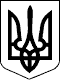 УЖГОРОДСЬКА РАЙОННА державна адміністраціяЗАКАРПАТСЬКОЇ ОБЛАСТІР О З П О Р Я Д Ж Е Н Н Я____17.03.2020___                            Ужгород                           №___110______Про внесення змін до районного бюджетуна 2020 рікВідповідно до статей 6 і 18 Закону України „Про місцеві державні адміністрації”, статті 23, 78 Бюджетного кодексу України, розпорядження Кабінету Міністрів України 12.02.2020 р. № 116-р „Про перерозподіл деяких видатків державного бюджету, передбачених Міністерству освіти і науки на 2020 рік, розподіл та перерозподіл освітньої субвенції з державного бюджету місцевим бюджетам”, рішення Тисаашванської сільської ради 10.02.2020 „Про внесення змін у рішення 27-ї сесії 7-го скликання „Про сільський бюджет на 2020 рік” від 20.12.2019р.”, Дубрівської сільської ради 21.02.2020 № 5/26-2020 „Про внесення змін до рішення сільської ради від 18 грудня 2019 року № 10/25-2019 „Про сільський бюджет на 2020 рік”, Соловківської сільської ради 12.03.2020 № 391-29/2020 „Про внесення змін до рішення сільської ради від 18 грудня 2019 року № 369-28/2019 „Про сільський бюджет на 2020 рік”, пункту 13 рішення сесії Ужгородської районної ради 20.12.2019 № 619 „Про районний бюджет на 2020 рік”:1. Збільшити обсяг доходів загального фонду районного бюджету на                198,7 тис. грн., з них:103,7 тис.грн. (код доходів 41033900 Освітня субвенція з державного бюджету місцевим бюджетам);95,0 тис.грн. (код доходів 41040400 Інші дотації з місцевого бюджету).2. Збільшити обсяг видатків загального фонду районного бюджету у сумі 198,7 тис.грн. головному розпоряднику коштів районного бюджету відділу освіти райдержадміністрації (код програмної класифікації видатків та кредитування місцевих бюджетів 0611020 „Надання загальної середньої освіти загальноосвітніми навчальними закладами (в т.ч. школою-дитячим садком, інтернатом при школі), спеціалізованими школами, ліцеями, гімназіями, колегіумами”, код економічної класифікації видатків 2111 „Заробітна плата” у сумі 85,0 тис.грн., 2120 „Нарахування на оплату праці” у сумі 18,7 тис.грн., 2230 „Продукти харчування” у сумі 95,0 тис.грн.).	3. Фінансовому управлінню райдержадміністрації (Ящищак О.В.) внести відповідні зміни до розпису районного бюджету.4. Контроль за виконанням цього розпорядження залишаю за собою.Голова державної адміністрації                                    Вячеслав ДВОРСЬКИЙ